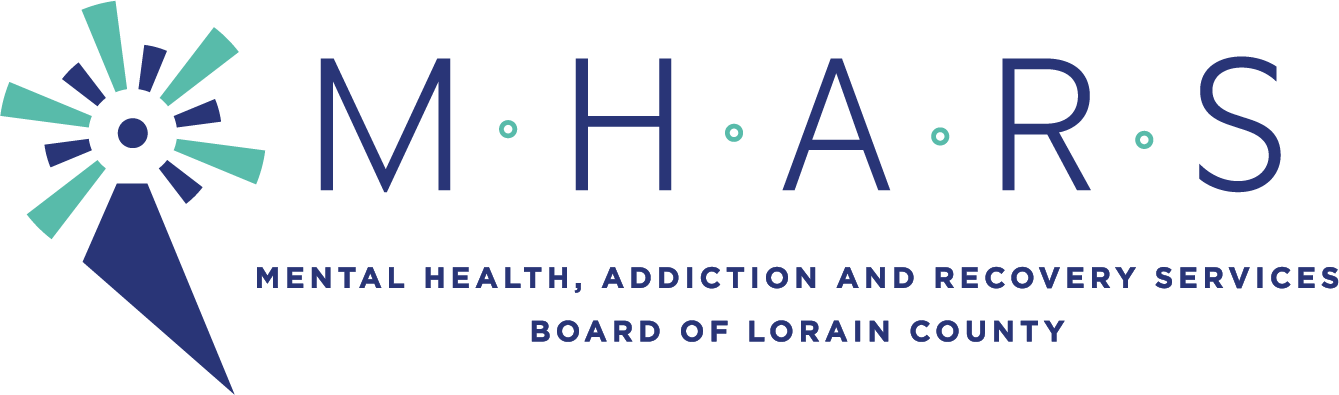 PUBLIC NOTICETopic: MHARS Governance Committee meetingTime: June 9, 2021, 05:30 PM Eastern Time (US and Canada)AGENDACommittee Members:  David Ashenurst (Chief Governance officer), Monica Bauer, David DiTullio, Inez James, Karen McIlwaine, Hope Moon (ex-officio), Daniel Urbin Expected Staff:  Michael Doud, Elaine Georgas, Patrice McKinneyOhioMHAS Application page correction Conflict of interest Statement (Will be emailed on Monday)Use of consent agendas in committee meetings (Members: Any research to share at this meeting would be appreciated).Abstentions when votingBylaws Article VIII, Section 1: Membership Committee – Slate of Officers processNew businessClean-up of BylawsOther new businessDetermine consent agenda items Next meeting: To be determined.